Уважаемые родители! В первом задании начинаем работу с первой строчки, слева направо, рисуем недостающие детали у каждого предмета по очереди. Закончив работу на первой строчке переходим на вторую. Работаем в той же последовательности. В упражнении № 5 можете объяснить на ладошках: широкая, открытая часть смотрит на большее число, а острая - на меньшее. Желаю вам успешной работы. С уважением педагог-психолог Гурташева Елена Михайловна.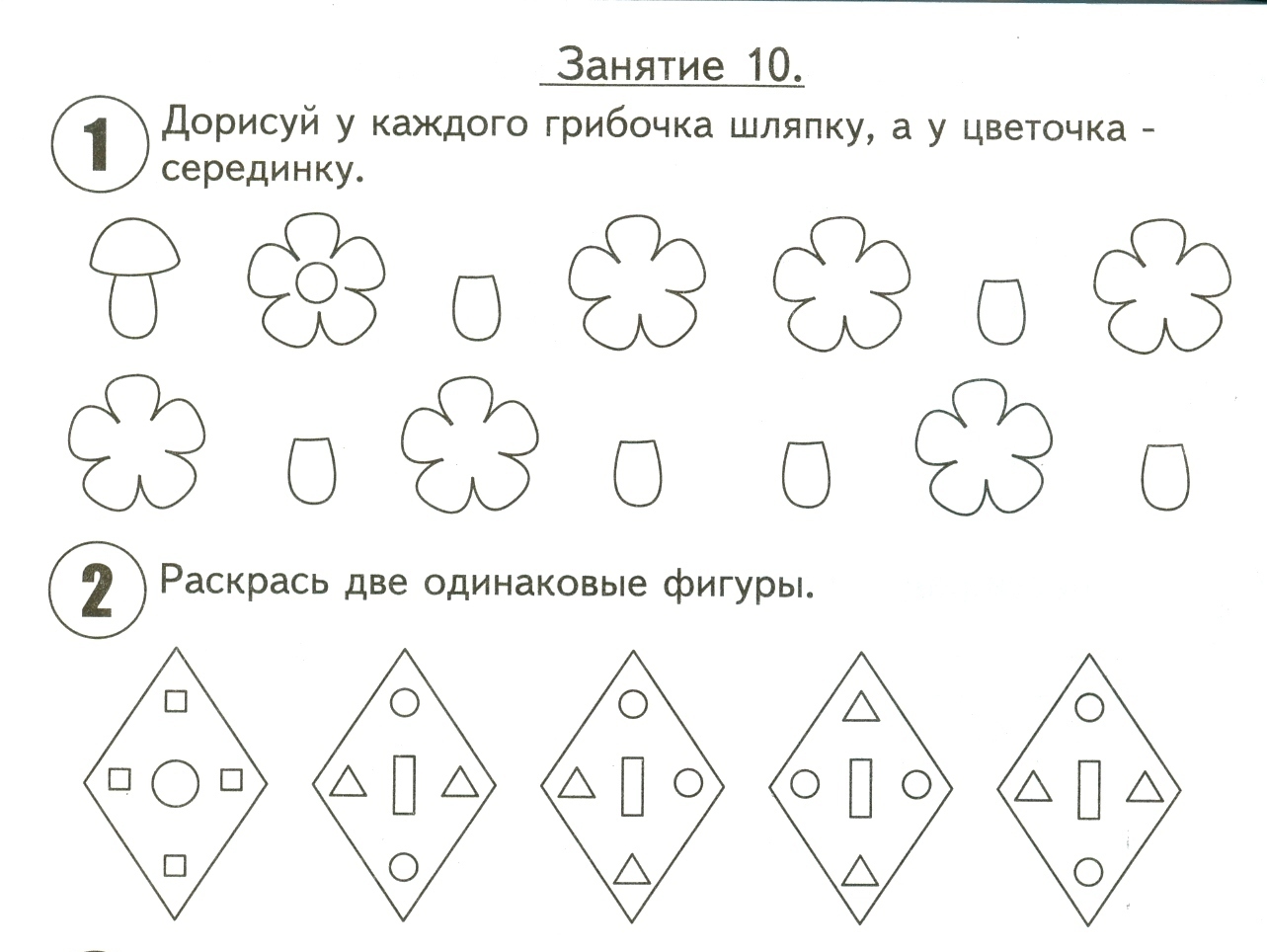 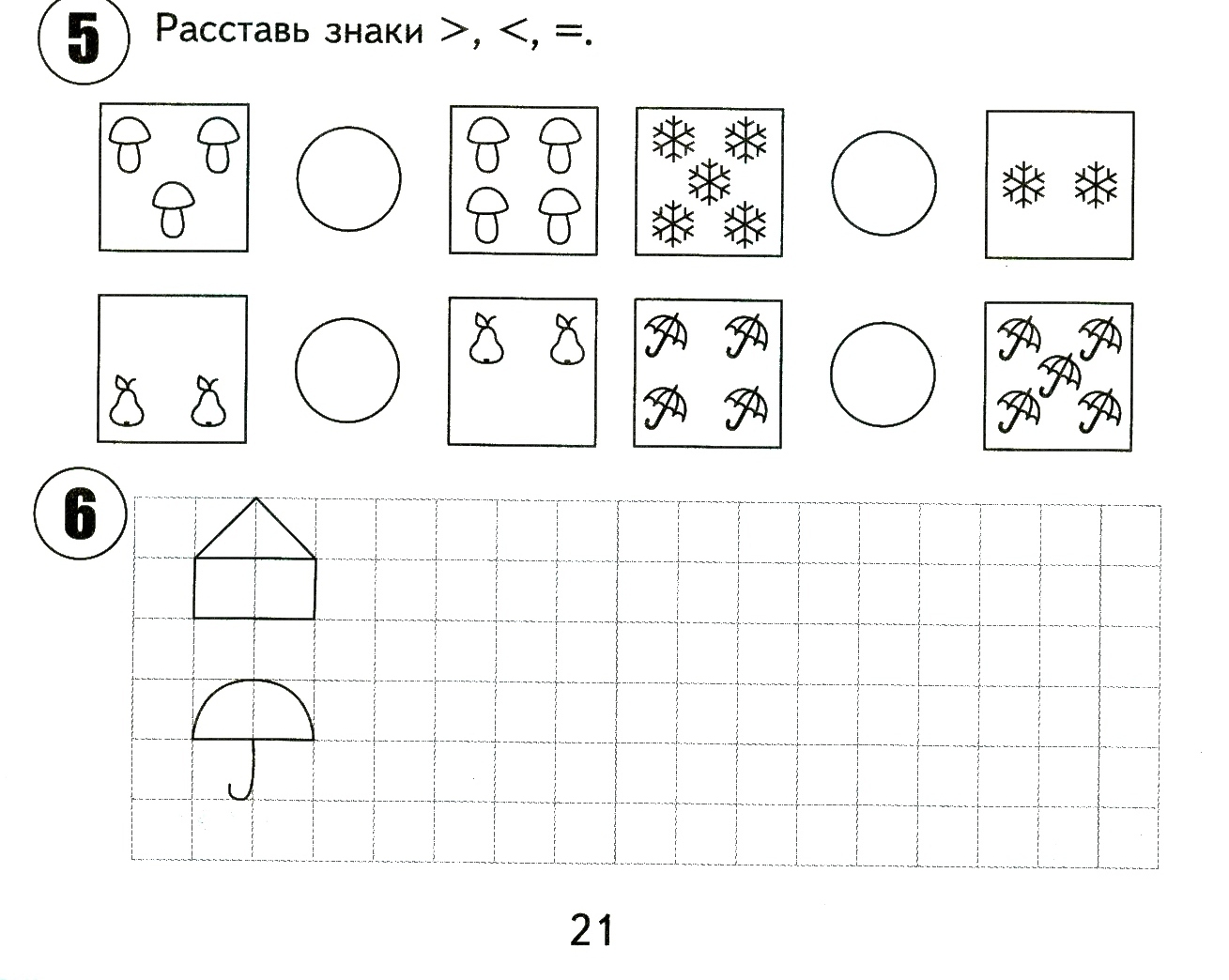 